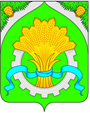 АДМИНИСТРАЦИЯ ШАТРОВСКОГО МУНИЦИПАЛЬНОГО ОКРУГАКУРГАНСКОЙ ОБЛАСТИПОСТАНОВЛЕНИЕот  15   февраля   2024   года   №  128                                                             с. ШатровоОб утверждении Административного регламента предоставления  муниципальной услуги «Предварительное согласование предоставления земельного участка»В соответствии с Земельным кодексом Российской Федерации, Федеральными законами от 6 октября 2003 года 131-ФЗ «Об общих принципах организации местного самоуправления в Российской Федерации», от 27 июля 2010 года 210-ФЗ «Об организации предоставления государственных и муниципальных услуг», постановлением Администрации Шатровского муниципального округа Курганской области от 18 января 2023 года №16 «Об утверждении Порядка разработки и утверждения административных регламентов предоставления муниципальных услуг Администрацией Шатровского муниципального округа Курганской области», Уставом Шатровского муниципального округа Курганской области, Администрация Шатровского муниципального округа Курганской областиПОСТАНОВЛЯЕТ:1. Утвердить Административный регламент предоставления муниципальной услуги «Предварительное согласование предоставления земельного участка» согласно приложению к настоящему постановлению.2. Заместителю Главы Шатровского муниципального округа Курганской области по экономике - руководителю отдела экономического развития Администрации Шатровского муниципального округа Курганской области обеспечить исполнение указанного в пункте 1 настоящего постановления Административного регламента.3. Опубликовать (обнародовать) настоящее постановление в соответствии со статьей 44 Устава Шатровского муниципального округа Курганской области.4. Контроль за выполнением настоящего постановления оставляю за собой.Глава Шатровского муниципального округа Курганской области                                                                                       Л.А. РассохинЕ.А. Коновалов9 22 72Разослано по списку (см. оборот)Приложение к постановлению  Администрации Шатровского муниципального округа Курганской областиот  15  февраля  2024  года №  128Об утверждении Административного регламента предоставления  муниципальной услуги «Предварительное согласование предоставления земельного участка»АДМИНИСТРАТИВНЫЙ РЕГЛАМЕНТпредоставления муниципальной услуги «Предварительное согласование предоставления земельного участка»Общие положенияПредмет регулирования Административного регламентаАдминистративный регламент предоставления муниципальной услуги «Предварительное согласование предоставления земельного участка» (далее-Административный регламент)  разработан в целях повышения качества и доступности предоставления муниципальной услуги, определяет стандарт, сроки и последовательность действий (административных процедур) при осуществлении полномочий по предварительному согласованию предоставления земельного участка, расположенного в границах муниципального образования Шатровский муниципальный округ Курганской области. Возможные цели обращения:-	предварительное согласование предоставления земельного участка, находящегося    в     государственной     или     муниципальной     собственности, в собственность за плату без проведения торгов;-	предварительное согласование предоставления земельного участка, находящегося    в     государственной     или     муниципальной     собственности, в собственность бесплатно;-	предварительное согласование предоставления земельного участка, находящегося в государственной или муниципальной собственности, в аренду без проведения торгов;-	предварительное согласование предоставления земельного участка, находящегося в государственной или муниципальной собственности, в постоянное бессрочное пользование;-	предварительное согласование предоставления земельного участка, находящегося    в     государственной     или     муниципальной     собственности, в безвозмездное пользованиеНастоящий Административный регламент не распространяется на случаи предварительного согласования предоставления земельного участка, находящегося в государственной или муниципальной собственности, в соответствии со статьей 39.18 Земельного кодекса Российской Федерации.Круг ЗаявителейЗаявителями на получение муниципальной услуги являются физические лица, юридические лица и индивидуальные предприниматели (далее – Заявитель).3. Интересы Заявителей, указанных в пункте 2 настоящего Административного регламента,	 могут представлять лица, обладающие соответствующими полномочиями (далее – представитель).Требования к порядку информирования о предоставлении муниципальной услугиИнформирование о порядке предоставления муниципальной услуги осуществляется:непосредственно при личном приёме Заявителя в Администрации Шатровского муниципального округа Курганской области (далее - Уполномоченный орган) или многофункциональном центре предоставления государственных и муниципальных услуг (далее – многофункциональный центр);по телефону в Уполномоченном органе или многофункциональном центре;письменно, в том числе посредством электронной почты, факсимильной связи;посредством размещения в открытой и доступной форме информации:в федеральной государственной информационной системе «Единый портал государственных и муниципальных услуг (функций)» (https://www.gosuslugi.ru/) (далее – ЕПГУ);на официальном сайте Уполномоченного органа https://shatrovskij-r45.gosweb.gosuslugi.ru/ посредством размещения информации на информационных стендах Уполномоченного органа или многофункционального центра.Информирование осуществляется по вопросам, касающимся:способов подачи заявления о предоставлении муниципальной услуги;адресов Уполномоченного органа и многофункциональных центров, обращение в которые необходимо для предоставления муниципальной услуги;справочной информации о работе Уполномоченного органа (структурных подразделений Уполномоченного органа);документов, необходимых для предоставления муниципальной услуги и услуг, которые являются необходимыми и обязательными для предоставления муниципальной услуги;порядка и сроков предоставления муниципальной услуги; порядка получения сведений о ходе рассмотрения заявления о предоставлении муниципальной услуги и о результатах предоставления муниципальной услуги;по вопросам предоставления услуг, которые являются необходимыми и обязательными для предоставления муниципальной услуги;порядка досудебного (внесудебного) обжалования действий (бездействия) должностных лиц, и принимаемых ими решений при предоставлении муниципальной услуги.Получение информации по вопросам предоставления муниципальной услуги и услуг, которые являются необходимыми и обязательными для предоставления муниципальной услуги осуществляется бесплатно.При устном обращении Заявителя (лично или по телефону) должностное лицо Уполномоченного органа, работник многофункционального центра, осуществляющий консультирование, подробно и в вежливой (корректной) форме информирует обратившихся по интересующим вопросам.Ответ на телефонный звонок должен начинаться с информации о наименовании органа, в который позвонил Заявитель, фамилии, имени, отчества (последнее – при наличии) и должности специалиста, принявшего телефонный звонок.Если должностное лицо Уполномоченного органа не может самостоятельно дать ответ, телефонный звонок должен быть переадресован (переведён) на другое должностное лицо или же обратившемуся лицу должен быть сообщен телефонный номер, по которому можно будет получить необходимую информацию. Если подготовка ответа требует продолжительного времени, он предлагает Заявителю один из следующих вариантов дальнейших действий:изложить обращение в письменной  форме; назначить другое время для консультаций.Должностное лицо Уполномоченного органа не вправе осуществлять информирование, выходящее за рамки стандартных процедур и условий предоставления муниципальной услуги, и влияющее прямо или косвенно на принимаемое решение.Продолжительность информирования по телефону не должна превышать 10 минут.Информирование осуществляется в соответствии с графиком приёма граждан.По письменному обращению должностное лицо Уполномоченного органа, ответственное за предоставление муниципальной услуги, подробно в письменной форме разъясняет Заявителю сведения по вопросам, указанным в пункте 4 настоящего Административного регламента в порядке, установленном Федеральным законом от 2 мая 2006 года № 59-ФЗ «О порядке рассмотрения обращений граждан Российской Федерации» (далее – Федеральный закон № 59-ФЗ).На ЕПГУ размещаются сведения, предусмотренные Положением о федеральной государственной информационной системе «Федеральный реестр государственных и муниципальных услуг (функций)», утверждённым постановлением Правительства Российской Федерации от 24 октября 2011 года № 861.Доступ к информации о сроках и порядке предоставления муниципальной услуги осуществляется без выполнения Заявителем каких-либо требований, в том числе без использования программного обеспечения, установка которого на технические средства Заявителя требует заключения лицензионного или иного соглашения с правообладателем программного обеспечения, предусматривающего взимание платы, регистрацию или авторизацию Заявителя, или предоставление им персональных данных.На официальном сайте Уполномоченного органа, на стендах в местах предоставления муниципальной услуги и услуг, которые являются необходимыми и обязательными для предоставления муниципальной услуги, и в многофункциональном центре размещается следующая справочная информация:о месте нахождения и графике работы Уполномоченного органа и их структурных подразделений, ответственных за предоставление муниципальной услуги, а также многофункциональных центров;справочные телефоны структурных подразделений Уполномоченного органа, ответственных за предоставление муниципальной услуги, в том числе номер телефона-автоинформатора (при наличии);адрес официального сайта, а также электронной почты и (или) формы обратной связи Уполномоченного органа в сети «Интернет».В залах ожидания Уполномоченного органа размещаются нормативные правовые акты, регулирующие порядок предоставления муниципальной услуги, в том числе Административный регламент, которые по требованию Заявителя предоставляются ему для ознакомления.Размещение информации о порядке предоставления муниципальной услуги на информационных стендах в помещении многофункционального центра осуществляется в соответствии с соглашением, заключённым между многофункциональным центром и Уполномоченным органом с учётом требований к информированию, установленных Административным регламентом.Информация о ходе рассмотрения заявления о предоставлении муниципальной услуги и о результатах предоставления муниципальной услуги может быть получена Заявителем (его представителем) в личном кабинете на ЕПГУ, а также в соответствующем структурном подразделении Уполномоченного органа при обращении Заявителя лично, по телефону посредством электронной почты. Стандарт предоставления муниципальной услугиНаименование муниципальной услуги13. Муниципальная услуга «Предварительное согласование предоставления земельного участка».Наименование органа, предоставляющего муниципальную услугу14. Предоставление муниципальной услуги осуществляется Администрацией Шатровского муниципального округа Курганской области.15. Непосредственно предоставление муниципальной услуги осуществляется  сектором имущественных и земельных отношений отдела экономического развития Администрации Шатровского муниципального округа Курганской области.16.Органы и организации, участвующие в предоставлении муниципальной услуги:Управление Федеральной налоговой службы России по Курганской области;Филиал федерального государственного бюджетного учреждения «Федеральная кадастровая палата Федеральной службы государственной регистрации, кадастра и картографии» по Курганской области.17.В целях получения информации и документов, необходимых для предоставления муниципальной услуги, осуществляется межведомственное взаимодействие с:Управление Федеральной налоговой службы России по Курганской области;Филиал федерального государственного бюджетного учреждения «Федеральная кадастровая палата Федеральной службы государственной регистрации, кадастра и картографии» по Курганской области.18.Администрация Шатровского муниципального округа Курганской области не вправе требовать от Заявителя осуществления действий, в том числе согласований, необходимых для получения муниципальной услуги и связанных с обращением в иные государственные органы (органы местного самоуправления) и организации, за исключением получения услуг, включенных в перечень услуг, которые являются необходимыми и обязательными для предоставления муниципальных услуг.Описание результата предоставления муниципальной услуги19. Результатом предоставления муниципальной услуги является:1) решение о предварительном согласовании предоставления земельного участка, по форме согласно приложению 1 к настоящему Административному регламенту;2) решение об отказе в предварительном согласовании предоставления земельного участка, по форме согласно приложению 2 к настоящему Административному регламенту.Срок предоставления муниципальной услуги20. Срок предоставления муниципальной услуги определяется в соответствии с Земельным кодексом Российской Федерации.Органом государственной власти субъекта Российской Федерации, органом местного самоуправления может быть предусмотрено оказание муниципальной услуги в иной срок, не превышающий установленный Земельным кодексом Российской Федерации.21. Выдача (направление) документов, являющихся результатом предоставления муниципальной услуги, осуществляется в срок, не превышающий 2 рабочих дней со дня их подписания Главой Шатровского муниципального округа Курганской области.Правовые основания для предоставления муниципальной услуги22. Перечень нормативных правовых актов, регулирующих предоставление муниципальной услуги: https://shatrovskij-r45.gosweb.gosuslugi.ru/ofitsialno/dokumenty/dokumenty-all-2494_1798.html Исчерпывающий перечень документов, необходимых для предоставления муниципальной услуги23. Для получения муниципальной услуги Заявитель представляет:заявление о предоставлении муниципальной услуги по форме, содержащейся в Приложениях 4 к настоящему Административному регламенту;В случае направления заявления посредством Единого портала государственных и муниципальных услуг (функций) формирование заявления осуществляется посредством заполнения интерактивной формы на Едином портале государственных и муниципальных услуг (функций) без необходимости дополнительной подачи заявления в какой-либо иной форме.В заявлении также указывается один из следующих способов направления результата предоставления муниципальной услуги:в форме электронного документа в личном кабинете на Едином портале государственных и муниципальных услуг (функций);на бумажном носителе в виде распечатанного экземпляра электронного документа в Администрации Шатровского муниципального округа Курганской области, многофункциональном центре;на бумажном носителе в Администрации Шатровского муниципального округа Курганской области, многофункциональном центре.документ, удостоверяющий личность Заявителя, представителя;В случае направления заявления посредством Единого портала государственных и муниципальных услуг (функций) сведения из документа, удостоверяющего личность Заявителя, представителя формируются при подтверждении учётной записи в Единой системе идентификации и аутентификации (далее – ЕСИА) из состава соответствующих данных указанной учётной записи и могут быть проверены путём направления запроса с использованием системы межведомственного электронного взаимодействия.В случае если заявление подаётся представителем, дополнительно предоставляется документ, подтверждающий полномочия представителя действовать от имени Заявителя.Документ, подтверждающий полномочия представителя, выданный юридическим лицом, должен быть подписан усиленной квалификационной электронной подписью уполномоченного лица, выдавшего документ.Документ, подтверждающий полномочия представителя, выданный индивидуальным предпринимателем, должен быть подписан усиленной квалификационной электронной подписью индивидуального предпринимателя.Документ, подтверждающий полномочия представителя, выданный нотариусом, должен быть подписан усиленной квалификационной электронной подписью нотариуса, в иных случаях – простой электронной подписью.схема расположения земельного участка на кадастровом плане или кадастровой карте соответствующей территории в случае, если испрашиваемый земельный участок предстоит образовать и отсутствует проект межевания территории, в границах которой предстоит образовать такой земельный участок;копии документов, подтверждающих право Заявителя на приобретение земельного участка без проведения торгов и предусмотренные перечнем, установленным уполномоченным Правительством Российской Федерации федеральным органом исполнительной власти, за исключением документов, которые должны быть представлены в уполномоченный орган в порядке межведомственного информационного взаимодействия;проектная документация лесных участков в случае, если подано заявление о предварительном согласовании предоставления лесного участка, за исключением лесного участка, образуемого в целях размещения линейного объекта;заверенный перевод на русский язык документов о государственной регистрации юридического лица в соответствии с законодательством иностранного государства в случае, если Заявителем является иностранное юридическое лицо;7) подготовленный садоводческим или огородническим некоммерческим товариществом реестр членов такого товарищества в случае, если подано заявление о предварительном согласовании предоставления земельного участка или о предоставлении земельного участка в безвозмездное пользование такому товариществу. Заявления и прилагаемые документы, указанные в пункте 23 Административного регламента, направляются (подаются) в Администрацию Шатровского муниципального округа Курганской области в электронной форме путём заполнения формы запроса через личный кабинет на Едином портале государственных и муниципальных услуг (функций).Исчерпывающий перечень документов, необходимых в соответствии с нормативными правовыми актами для предоставления муниципальной услуги, которые находятся в распоряжении государственных органов, органов местного самоуправления и иных органов, участвующих в предоставлении государственных или муниципальных услуг24.Перечень документов (сведений), необходимых в соответствии с нормативными правовыми актами для предоставления муниципальной услуги, которые находятся в распоряжении государственных органов, органов местного самоуправления и иных органов, участвующих в предоставлении государственных или муниципальных услуг:сведения, внесенные в государственный кадастр недвижимости: кадастровая выписка о земельном участке и (или) объектах недвижимого имущества, расположенных в его границах;выписка из Единого государственного реестра юридических лиц;кадастровый паспорт земельного участка;кадастровый план земельного участка;кадастровые паспорта зданий, строений, сооружений, расположенных в границах земельного участка (при наличии таких объектов);проект межевания территории, на которой расположен земельный участок;проект планировки территории, на которой расположен земельный участок.25.При предоставлении муниципальной услуги запрещается требовать от Заявителя:представления документов и информации или осуществления действий, представление или осуществление которых не предусмотрено нормативными правовыми актами, регулирующими отношения, возникающие в связи с предоставлением муниципальной услуги;представления документов и информации, в том числе подтверждающих внесение Заявителем платы за предоставление муниципальной услуги, которые находятся в распоряжении федеральных органов исполнительной власти, органов государственных внебюджетных фондов, исполнительных органов государственной власти субъекта Российской Федерации, органов местного самоуправления либо подведомственных государственным органам или органам местного самоуправления организаций, участвующих в предоставлении муниципальной услуги, в соответствии с нормативными правовыми актами Российской Федерации, нормативными правовыми актами субъектов Российской Федерации, муниципальными правовыми актами, за исключением документов, включённых в определённый частью 6 статьи 7 Федерального закона от 27 июля 2010 года № 210-ФЗ «Об организации предоставления государственных и муниципальных услуг» перечень документов;представления документов и информации, отсутствие и (или) недостоверность которых не указывались при первоначальном отказе в приёме документов, необходимых для предоставления муниципальной услуги, либо в предоставлении  муниципальной услуги, за исключением следующих случаев:изменение требований нормативных правовых актов, касающихся предоставления муниципальной услуги, после первоначальной подачи заявления о предоставлении муниципальной услуги;наличие ошибок в заявлении о предоставлении муниципальной услуги и документах, поданных Заявителем после первоначального отказа в приёме документов, необходимых для предоставления муниципальной услуги, либо в предоставлении муниципальной услуги и не включённых в представленный ранее комплект документов;истечение срока действия документов или изменение информации после первоначального отказа в приёме документов, необходимых для предоставления муниципальной услуги, либо в предоставлении муниципальной услуги;выявление документально подтверждённого факта (признаков) ошибочного или противоправного действия (бездействия) должностного лица органа, предоставляющего муниципальную услугу, муниципального служащего, работника многофункционального центра, работника организации,  предусмотренной  частью  1.1  статьи  16  Федерального  закона № 210-ФЗ «Об организации предоставления государственных и муниципальных услуг», при первоначальном отказе в приёме документов, необходимых для предоставления муниципальной услуги, либо в предоставлении муниципальной услуги, о чем в письменном виде за подписью руководителя органа, предоставляющего муниципальную услугу,  руководителя многофункционального центра при первоначальном отказе в приёме документов, необходимых для предоставления муниципальной услуги, либо руководителя организации,  предусмотренной частью 1.1 статьи 16 Федерального закона 210-ФЗ «Об организации предоставления государственных и муниципальных услуг», уведомляется Заявитель, а также приносятся извинения за доставленные неудобства.Исчерпывающий перечень оснований для отказа в приёме документов, необходимых для предоставления муниципальной услуги26. Основаниями для отказа в приёме к рассмотрению документов, необходимых для предоставления муниципальной услуги, являются:представление неполного комплекта документов;представленные документы утратили силу на момент обращения за услугой;представленные документы содержат подчистки и исправления текста, не заверенные в порядке, установленном законодательством Российской Федерации;представленные в электронной форме документы содержат повреждения, наличие которых не позволяет в полном объеме использовать информацию и сведения, содержащиеся в документах для предоставления услуги;несоблюдение установленных статьёй 11 Федерального закона                    от 6 апреля 2011 года № 63-ФЗ «Об электронной подписи» условий признания действительности, усиленной квалифицированной электронной подписи;подача запроса о предоставлении услуги и документов, необходимых для предоставления услуги, в электронной форме с нарушением установленных требований;неполное заполнение полей в форме заявления, в том числе в интерактивной форме заявления на Едином портале государственных и муниципальных услуг (функций);обращение за предоставлением иной муниципальной услугой;запрос подан лицом, не имеющим полномочий представлять интересы Заявителя.27. Решение об отказе в приёме документов, необходимых для предоставления муниципальной услуги, по форме, приведённой в приложении № 5 к настоящему Административному регламенту, направляется в личный кабинет Заявителя на Едином портале государственных и муниципальных услуг (функций) не позднее первого рабочего дня, следующего за днём подачи заявления.28. Отказ в приёме документов, необходимых для предоставления муниципальной услуги, не препятствует повторному обращению Заявителя за предоставлением муниципальной услуги.Исчерпывающий перечень оснований для приостановления или отказа в предоставлении муниципальной услуги29.Основания для приостановления предоставления муниципальной услуги: если на дату поступления в уполномоченный орган заявления о предварительном согласовании предоставления земельного участка, образование которого предусмотрено приложенной к этому заявлению схемой расположения земельного участка, на рассмотрении такого органа находится представленная ранее другим лицом схема расположения земельного участка и местоположение земельных участков, образование которых предусмотрено этими схемами, частично или полностью совпадает. Решение о приостановлении предоставления муниципальной услуги, с указанием причин и срока приостановления, оформляется в соответствии с формой, установленной в приложении 6 к настоящему Административному регламенту.30.Основания для отказа в предоставлении муниципальной услуги:1) схема расположения земельного участка, приложенная к заявлению о предварительном согласовании предоставления земельного участка, не может быть утверждена по основаниям, указанным в пункте 16 статьи 11.10 Земельного кодекса Российской Федерации;2) земельный участок, который предстоит образовать, не может быть предоставлен Заявителю по основаниям, указанным в подпунктах 1-13, 14.1-19, 22 и 23 статьи 39.16 Земельного кодекса Российской Федерации;3) земельный участок, границы которого подлежат уточнению в соответствии с Федеральным законом «О государственном кадастре недвижимости», не может быть предоставлен Заявителю по основаниям, указанным в подпунктах 1-23 статьи 39.16 Земельного кодекса Российской Федерации. Перечень услуг, которые являются необходимыми и обязательными для предоставления муниципальной услуги, в том числе сведения о документе (документах), выдаваемом (выдаваемых) организациями, участвующими в предоставлении муниципальной услуги31.Услуги, необходимые и обязательные для предоставления муниципальной услуги, отсутствуют.Порядок, размер и основания взимания государственной пошлины или иной оплаты, взимаемой за предоставление муниципальной услуги32. Предоставление муниципальной услуги осуществляется бесплатно.Порядок, размер и основания взимания платы за предоставление услуг, которые являются необходимыми и обязательными для предоставления муниципальной услуги, включая информацию о методике расчёта размера такой платы33. За предоставление услуг, необходимых и обязательных для предоставления муниципальной услуги не предусмотрена плата.Максимальный срок ожидания в очереди при подаче запроса о предоставлении муниципальной услуги и при получениирезультата предоставления муниципальной услуги34. Максимальный срок ожидания в очереди при подаче запроса о предоставлении муниципальной услуги и при получении результата предоставления муниципальной услуги в Администрации Шатровского муниципального округа Курганской области или многофункциональном центре составляет не более 15 минут.Срок и порядок регистрации запроса Заявителя о предоставлении муниципальной услуги, в том числе в электронной форме35. Заявление на бумажном носителе регистрируется в день представления в Администрацию Шатровского муниципального округа Курганской области заявления и документов, необходимых для предоставления муниципальной услуги.36. Регистрация заявления, направленного в форме электронного документа через Единый портал государственных и муниципальных услуг (функций), осуществляется не позднее рабочего дня, следующего за днём его поступления в Администрацию Шатровского муниципального округа Курганской области.Требования к помещениям, в которых предоставляются муниципальные услуги, к залу ожидания, местам для заполнения запросов о предоставлении муниципальной услуги, информационным стендам с образцами их заполнения и перечнем документов, необходимых для предоставления каждой муниципальной услуги, в том числе к обеспечению доступности для инвалидов указанных объектов в соответствии с законодательством Российской Федерации о социальной защите инвалидов37. Местоположение административных зданий, в которых осуществляется приём заявлений и документов, необходимых для предоставления муниципальной услуги, а также выдача результатов предоставления муниципальной услуги, должно обеспечивать удобство для граждан с точки зрения пешеходной доступности от остановок общественного транспорта.В случае если имеется возможность организации стоянки (парковки) возле здания (строения), в котором размещено помещение приёма и выдачи документов, организовывается стоянка (парковка) для личного автомобильного транспорта Заявителей. За пользование стоянкой (парковкой) с Заявителей плата не взимается.Для парковки специальных автотранспортных средств инвалидов на стоянке (парковке) выделяется не менее 10% мест (но не менее одного места) для бесплатной парковки транспортных средств, управляемых инвалидами I, II групп, а также инвалидами III группы в порядке, установленном Правительством Российской Федерации, и транспортных средств, перевозящих таких инвалидов и (или) детей - инвалидов.В целях обеспечения беспрепятственного доступа Заявителей, в том числе передвигающихся на инвалидных колясках, вход в здание и помещения, в которых предоставляется муниципальная услуга, оборудуются пандусами, поручнями, тактильными (контрастными) предупреждающими элементами, иными специальными приспособлениями, позволяющими обеспечить беспрепятственный доступ и передвижение инвалидов, в соответствии с законодательством Российской Федерации о социальной защите инвалидов.Центральный вход в здание Уполномоченного органа должен быть оборудован информационной табличкой (вывеской), содержащей информацию:наименование;местонахождение и юридический адрес; режим работы;график приёма;номера телефонов для справок.Помещения, в которых предоставляется муниципальная услуга, должны соответствовать санитарно-эпидемиологическим правилам и нормативам.Помещения, в которых предоставляется муниципальная услуга, оснащаются:противопожарной системой и средствами пожаротушения;системой оповещения о возникновении чрезвычайной ситуации;          средствами оказания первой медицинской помощи;туалетными комнатами для посетителей.Зал ожидания Заявителей оборудуется стульями, скамьями, количество которых определяется исходя из фактической нагрузки и возможностей для их размещения в помещении, а также информационными стендами.Тексты материалов, размещенных на информационном стенде, печатаются удобным для чтения шрифтом, без исправлений, с выделением наиболее важных мест полужирным шрифтом.Места для заполнения заявлений оборудуются стульями, столами (стойками), бланками заявлений, письменными принадлежностями.Места приёма Заявителей оборудуются информационными табличками (вывесками) с указанием:номера кабинета и наименования отдела;фамилии, имени и отчества (последнее – при наличии), должности ответственного лица за приём документов;графика приёма Заявителей.Рабочее место каждого ответственного лица за приём документов, должно быть оборудовано персональным компьютером с возможностью доступа к необходимым информационным базам данных, печатающим устройством (принтером) и копирующим устройством.Лицо, ответственное за приём документов, должно иметь настольную табличку с указанием фамилии, имени, отчества (последнее - при наличии) и должности.При предоставлении муниципальной услуги инвалидам обеспечиваются:возможность беспрепятственного доступа к объекту (зданию, помещению), в котором предоставляется муниципальная услуга;возможность самостоятельного передвижения по территории, на которой расположены здания и помещения, в которых предоставляется муниципальная услуга, а также входа в такие объекты и выхода из них, посадки в транспортное средство и высадки из него, в том числе с использование кресла - коляски;сопровождение инвалидов, имеющих стойкие расстройства функции зрения и самостоятельного передвижения;надлежащее размещение оборудования и носителей информации, необходимых для обеспечения беспрепятственного доступа инвалидов зданиям и помещениям, в которых предоставляется муниципальная услуга, и к муниципальной услуге с учётом ограничений их жизнедеятельности;дублирование необходимой для инвалидов звуковой и зрительной информации, а также надписей, знаков и иной текстовой и графической информации знаками, выполненными рельефно-точечным шрифтом Брайля;допуск сурдопереводчика и тифлосурдопереводчика;допуск собаки-проводника при наличии документа, подтверждающего ее специальное обучение, на объекты (здания, помещения), в которых предоставляются муниципальная услуга;оказание инвалидам помощи в преодолении барьеров, мешающих получению ими государственных и муниципальных услуг наравне с другими лицами.Показатели доступности и качества муниципальнойуслуги38. Основными показателями доступности предоставления муниципальной услуги являются:наличие полной и понятной информации о порядке, сроках и ходе предоставления муниципальной в информационно-телекоммуникационных сетях общего пользования (в том числе в сети «Интернет»), средствах массовой информации;возможность получения Заявителем уведомлений о предоставлении муниципальной услуги с помощью Единого портала государственных и муниципальных услуг (функций);возможность получения информации о ходе предоставления муниципальной услуги, в том числе с использованием информационно-коммуникационных технологий.39. Основными показателями качества предоставления муниципальной услуги являются:своевременность предоставления муниципальной услуги в соответствии со стандартом её предоставления, установленным настоящим Административным регламентом; минимально возможное количество взаимодействий гражданина с должностными лицами, участвующими в предоставлении муниципальной услуги;отсутствие обоснованных жалоб на действия (бездействие) сотрудников и их некорректное (невнимательное) отношение к Заявителям;отсутствие нарушений установленных сроков в процессе предоставления муниципальной услуги;отсутствие заявлений об оспаривании решений, действий (бездействия) органа, предоставляющего муниципальную услугу, по итогам рассмотрения, которых вынесены решения об удовлетворении (частичном удовлетворении) требований Заявителей.Иные требования, в том числе учитывающие особенности предоставления муниципальной услуги в многофункциональных центрах, особенности предоставления муниципальной услуги по экстерриториальному принципу и особенности предоставлениямуниципальной услуги в электронной форме40. Предоставление муниципальной услуги по экстерриториальному принципу осуществляется в части обеспечения возможности подачи заявлений посредством Единого портала государственных и муниципальных услуг (функций) и получения результата муниципальной услуги в многофункциональном центре.41. Заявителям обеспечивается возможность представления заявления и прилагаемых документов в форме электронных документов посредством Единого портала государственных и муниципальных услуг (функций).В этом случае Заявитель или его представитель авторизуется на Едином портале государственных и муниципальных услуг (функций) посредством подтвержденной учётной записи в ЕСИА, заполняет заявление о предоставлении муниципальной услуги с использованием интерактивной формы в электронном виде.Заполненное заявление о предоставлении муниципальной услуги отправляется Заявителем вместе с прикреплёнными электронными образами документов, необходимыми для предоставления муниципальной услуги, в Администрацию Шатровского муниципального округа Курганской области. При авторизации в ЕСИА заявление о предоставлении муниципальной услуги считается подписанным простой электронной подписью Заявителя, представителя, уполномоченного на подписание заявления.Результаты предоставления муниципальной услуги, указанные в пункте 19 настоящего Административного регламента, направляются Заявителю, представителю в личный кабинет на Едином портале государственных и муниципальных услуг (функций) в форме электронного документа, подписанного усиленной квалифицированной электронной подписью уполномоченного должностного лица Администрации Шатровского муниципального округа Курганской области в случае направления заявления посредством Единого портала государственных и муниципальных услуг (функций).В случае направления заявления посредством Единого портала государственных и муниципальных услуг (функций) результат предоставления муниципальной услуги также может быть выдан Заявителю на бумажном носителе в многофункциональном центре.42.Электронные документы могут быть предоставлены в следующих форматах: xml, doc, docx, odt, xls, xlsx, ods, pdf, jpg, jpeg, zip, rar, sig, png, bmp, tiff.Допускается формирование электронного документа путём сканирования непосредственно с оригинала документа (использование копий не допускается), которое осуществляется с сохранением ориентации оригинала документа в разрешении 300 - 500 dpi (масштаб 1:1) с использованием следующих режимов:«чёрно-белый» (при отсутствии в документе графических изображений и (или) цветного текста);«оттенки серого» (при наличии в документе графических изображений, отличных от цветного графического изображения);«цветной» или «режим полной цветопередачи» (при наличии в документе цветных графических изображений либо цветного текста);сохранением всех аутентичных признаков подлинности, а именно: графической подписи лица, печати, углового штампа бланка;количество файлов должно соответствовать количеству документов, каждый из которых содержит текстовую и (или) графическую информацию.Электронные документы должны обеспечивать:возможность идентифицировать документ и количество листов в документе;для документов, содержащих структурированные по частям, главам, разделам (подразделам) данные и закладки, обеспечивающие переходы по оглавлению и (или) к содержащимся в тексте рисункам и таблицам.Документы, подлежащие представлению в форматах xls, xlsx или ods, формируются в виде отдельного электронного документа.Состав, последовательность и сроки выполнения административных процедур (действий), требования к порядку их выполнения, в том числе особенности выполнения административных процедур в электронной формеИсчерпывающий перечень административных процедур43.Предоставление муниципальной услуги включает в себя следующие административные процедуры:проверка документов и регистрация заявления;получение сведений посредством Федеральной государственной информационной системы «Единая система межведомственного электронного взаимодействия» (далее – СМЭВ);рассмотрение документов и сведений;принятие решения о предоставлении услуги;выдача результата на бумажном носителе (опционально).Описание административных процедур представлено в приложении 7 к настоящему Административному регламенту.Перечень административных процедур (действий) при предоставлении муниципальной услуги услуг в электронной форме44. При предоставлении муниципальной услуги в электронной форме Заявителю обеспечиваются:получение информации о порядке и сроках предоставления муниципальной услуги;формирование заявления;приём и регистрация Уполномоченным органом заявления и иных документов, необходимых для предоставления муниципальной услуги;получение результата предоставления муниципальной услуги;получение сведений о ходе рассмотрения заявления;осуществление оценки качества предоставления муниципальной услуги;досудебное (внесудебное) обжалование решений и действий (бездействия) органа, предоставляющего муниципальную услугу, либо действия (бездействие) должностных лиц органа, предоставляющего муниципальную услугу, либо муниципального служащего.Порядок осуществления административных процедур (действий) в электронной форме45.Формирование заявления осуществляется посредством заполнения электронной формы заявления на Едином портале государственных и муниципальных услуг (функций) без необходимости дополнительной подачи заявления в какой-либо иной форме.Форматно-логическая проверка сформированного заявления осуществляется после заполнения Заявителем каждого из полей электронной формы заявления. При выявлении некорректно заполненного поля электронной формы заявления Заявитель уведомляется о характере выявленной ошибки и порядке ее устранения посредством информационного сообщения непосредственно в электронной форме заявления.При формировании заявления Заявителю обеспечивается:1) возможность копирования и сохранения заявления и иных документов, указанных в пункте 23 настоящего Административного регламента, необходимых для предоставления муниципальной услуги;2) возможность печати на бумажном носителе копии электронной формы заявления;3) сохранение ранее введённых в электронную форму заявления значений в любой момент по желанию пользователя, в том числе при возникновении ошибок ввода и возврате для повторного ввода значений в электронную форму заявления;4) заполнение полей электронной формы заявления до начала ввода сведений Заявителем с использованием сведений, размещённых в ЕСИА, и сведений, опубликованных на Едином портале государственных и муниципальных услуг (функций), в части, касающейся сведений, отсутствующих в ЕСИА; 5) возможность вернуться на любой из этапов заполнения электронной формы заявления без потери ранее введённой информации;6) возможность доступа Заявителя на Единый портал государственных и муниципальных услуг (функций) к ранее поданным им заявлениям в течение не менее одного года, а также частично сформированных заявлений – в течение не менее 3 месяцев.Сформированное и подписанное заявление, и иные документы, необходимые для предоставления муниципальной услуги, направляются в Администрацию Шатровского муниципального округа Курганской области посредством Единого портала государственных и муниципальных услуг (функций).46. Администрация Шатровского муниципального округа Курганской области обеспечивает в срок не позднее 1 рабочего дня с момента подачи заявления на Единого портала государственных и муниципальных услуг (функций), а в случае его поступления в нерабочий или праздничный день, – в следующий за ним первый рабочий день:1) приём документов, необходимых для предоставления муниципальной услуги, и направление Заявителю электронного сообщения о поступлении заявления;2) регистрацию заявления и направление Заявителю уведомления о регистрации заявления либо об отказе в приёме документов, необходимых для предоставления муниципальной услуги.47. Электронное заявление становится доступным для специалиста Администрации Шатровского, ответственного за приём и регистрацию заявления (далее – специалист), в государственной информационной системе, используемой Администрацией Шатровского муниципального округа Курганской области для предоставления муниципальной услуги (далее – ГИС).Специалист:проверяет наличие электронных заявлений, поступивших с Единого портала государственных и муниципальных услуг (функций), с периодом не реже 2 раз в день;рассматривает поступившие заявления и приложенные образы документов (документы);производит действия в соответствии с пунктом 46 настоящего Административного регламента.48.Заявителю в качестве результата предоставления муниципальной услуги обеспечивается возможность получения документа:в форме электронного документа, подписанного усиленной квалифицированной электронной подписью уполномоченного должностного лица Администрации Шатровского муниципального округа Курганской области, направленного Заявителю в личный кабинет на Единый портал государственных и муниципальных услуг (функций);в виде бумажного документа, подтверждающего содержание электронного документа, который Заявитель получает при личном обращении в многофункциональном центре.49.Получение информации о ходе рассмотрения заявления и о результате предоставления муниципальной услуги производится в личном кабинете на Едином портале государственных и муниципальных услуг (функций), при условии авторизации. Заявитель имеет возможность просматривать статус электронного заявления, а также информацию о дальнейших действиях в личном кабинете по собственной инициативе, в любое время.50.При предоставлении муниципальной услуги в электронной форме Заявителю направляется:1) уведомление о приёме и регистрации заявления и иных документов, необходимых для предоставления муниципальной услуги, содержащее сведения о факте приёма заявления и документов, необходимых для предоставления муниципальной услуги, и начале процедуры предоставления муниципальной услуги, а также сведения о дате и времени окончания предоставления муниципальной услуги либо мотивированный отказ в приёме документов, необходимых для предоставления муниципальной услуги;2) уведомление о результатах рассмотрения документов, необходимых для предоставления муниципальной услуги, содержащее сведения о принятии положительного решения о предоставлении муниципальной услуги и возможности получить результат предоставления муниципальной услуги либо мотивированный отказ в предоставлении муниципальной услуги.Оценка качества предоставления муниципальной услуги51.Оценка качества предоставления муниципальной услуги осуществляется в соответствии с Правилами оценки гражданами эффективности деятельности руководителей территориальных органов федеральных органов исполнительной власти (их структурных подразделений) с учётом качества предоставления ими государственных услуг, а также применения результатов указанной оценки как основания для принятия решений о досрочном прекращении исполнения соответствующими руководителями своих должностных обязанностей, утверждёнными постановлением Правительства Российской Федерации                   от 12 декабря 2012 года № 1284 «Об оценке гражданами эффективности деятельности руководителей территориальных органов федеральных органов исполнительной власти (их структурных подразделений) и территориальных органов государственных внебюджетных фондов (их региональных отделений) с учётом качества предоставления государственных услуг, руководителей многофункциональных центров предоставления государственных и муниципальных услуг с учётом качества организации предоставления государственных и муниципальных услуг, а также о применении результатов указанной оценки как основания для принятия решений о досрочном прекращении исполнения соответствующими руководителями своих должностных обязанностей».52. Заявителю обеспечивается возможность направления жалобы на решения, действия или бездействие органа, предоставляющего муниципальную услугу, должностного лица органа, предоставляющего муниципальную услугу либо муниципального служащего в соответствии со статьёй 11.2 Федерального закона № 210-ФЗ и в порядке, установленном постановлением Правительства Российской Федерации от 20 ноября 2012 года № 1198 «О федеральной государственной информационной системе, обеспечивающей процесс досудебного, (внесудебного) обжалования решений и действий (бездействия), совершенных при предоставлении государственных и муниципальных услуг».Порядок исправления допущенных опечаток и ошибокв выданных в результате предоставления муниципальной услуги документах53.В случае выявления опечаток и ошибок Заявитель вправе обратиться в Администрацию Шатровского муниципального округа Курганской области с заявлением с приложением документов, указанных в пункте 23 настоящего Административного регламента.54.Исправление допущенных опечаток и ошибок в выданных в результате предоставления муниципальной услуги документах осуществляется в следующем порядке:Заявитель при обнаружении опечаток и ошибок в документах, выданных в результате предоставления муниципальной услуги, обращается лично в Администрацию Шатровского муниципального округа Курганской области с заявлением о необходимости исправления опечаток и ошибок, в котором содержится указание на их описание;Администрация Шатровского муниципального округа Курганской области при получении заявления рассматривает необходимость внесения соответствующих изменений в документы, являющиеся результатом предоставления муниципальной услуги;Администрация Шатровского муниципального округа Курганской области обеспечивает устранение опечаток и ошибок в документах, являющихся результатом предоставления муниципальной услуги;срок устранения опечаток и ошибок не должен превышать 3 (трёх) рабочих дней с даты регистрации заявления.  Формы контроля за исполнением административного регламента Порядок осуществления текущего контроля за соблюдениеми исполнением ответственными должностными лицами положений регламента и иных нормативных правовых актов, устанавливающих требования к предоставлению муниципальной услуги, а также принятием ими решений55. Текущий контроль за соблюдением и исполнением настоящего Административного регламента, иных нормативных правовых актов, устанавливающих требования к предоставлению муниципальной услуги, осуществляется на постоянной основе должностными лицами Администрации Шатровского муниципального округа Курганской области, уполномоченными на осуществление контроля за предоставлением муниципальной услуги.56. Для текущего контроля используются сведения служебной корреспонденции, устная и письменная информация специалистов и должностных лиц Администрации Шатровского муниципального округа Курганской области.Текущий контроль осуществляется путём проведения проверок:решений о предоставлении (об отказе в предоставлении) муниципальной услуги;выявления и устранения нарушений прав граждан;рассмотрения, принятия решений и подготовки ответов на обращения граждан, содержащие жалобы на решения, действия (бездействие) должностных лиц.Порядок и периодичность осуществления плановых и внеплановых проверок полноты и качества предоставления муниципальной услуги, в том числе порядок и формы контроля за полнотой и качеством предоставления муниципальной услуги57.Контроль за полнотой и качеством предоставления муниципальной услуги включает в себя проведение плановых и внеплановых проверок.58.Плановые проверки осуществляются на основании годовых планов работы Администрации Шатровского муниципального округа Курганской области, утверждаемых руководителем Администрации Шатровского муниципального округа Курганской области. При плановой проверке полноты и качества предоставления муниципальной услуги контролю подлежат:соблюдение сроков предоставления муниципальной услуги; соблюдение положений настоящего Административного регламента;правильность и обоснованность принятого решения об отказе в предоставлении муниципальной услуги.59.Основанием для проведения внеплановых проверок являются обращения граждан и юридических лиц на нарушения законодательства, в том числе на качество предоставления муниципальной услуги.Ответственность должностных лиц за решения и действия (бездействие), принимаемые (осуществляемые) ими в ходе предоставления муниципальной услуги60. Нарушившие требования настоящего административного регламента должностные лица несут ответственность в соответствии с законодательством Российской Федерации.61. Персональная ответственность должностных лиц за правильность и своевременность принятия решения о предоставлении (об отказе в предоставлении) муниципальной услуги закрепляется в их должностных регламентах в соответствии с требованиями законодательства.Требования к порядку и формам контроля за предоставлениеммуниципальной услуги, в том числе со стороны граждан, их объединений и организаций62.Граждане, их объединения и организации имеют право осуществлять контроль за предоставлением муниципальной услуги путём получения информации о ходе предоставления муниципальной услуги, в том числе о сроках завершения административных процедур (действий).63.Граждане, их объединения и организации также имеют право:направлять замечания и предложения по улучшению доступности и качества предоставления муниципальной услуги;вносить предложения о мерах по устранению нарушений настоящего Административного регламента.64.Должностные лица Администрации Шатровского муниципального округа Курганской области принимают меры к прекращению допущенных нарушений, устраняют причины и условия, способствующие совершению нарушений.65.Информация о результатах рассмотрения замечаний и предложений граждан, их объединений и организаций доводится до сведения лиц, направивших эти замечания и предложения.Досудебный (внесудебный) порядок обжалования решений и действий (бездействия) органа, предоставляющего муниципальную услугу, а также их должностных лиц, муниципальных служащих66.Заявитель имеет право на обжалование решения и (или) действий (бездействия) органа, предоставляющего муниципальную услугу, должностных лиц органа, предоставляющего муниципальную услугу, муниципальных служащих, многофункционального центра, а также работника многофункционального центра при предоставлении муниципальной услуги в досудебном (внесудебном) порядке (далее – жалоба).Органы местного самоуправления, организации и уполномоченные на рассмотрение жалобы лица, которым может быть направлена жалоба Заявителя в досудебном (внесудебном) порядке67. Заявитель имеет право на обжалование решения и (или) действий (бездействия) Администрации Шатровского муниципального округа, должностных лиц Администрации Шатровского муниципального округа,  а также работника многофункционального центра при предоставлении муниципальной услуги в досудебном (внесудебном) порядке (далее – жалоба).Способы информирования Заявителей о порядке подачи и рассмотрения жалобы, в том числе с использованием Единого портала государственных и муниципальных услуг (функций)68. Информация о порядке подачи и рассмотрения жалобы размещается на информационных стендах в местах предоставления муниципальной услуги, на сайте Администрации Шатровского муниципального округа Курганской области, на Едином портале государственных и муниципальных услуг (функций), а также предоставляется в устной форме по телефону и (или) на личном приёме либо в письменной форме почтовым отправлением по адресу, указанному Заявителем (представителем).Перечень нормативных правовых актов, регулирующих порядок досудебного (внесудебного) обжалования действий (бездействия) и (или) решений, принятых (осуществленных) в ходе предоставления муниципальной услуги69.Порядок досудебного (внесудебного) обжалования решений и действий (бездействия) Администрации Шатровского муниципального округа Курганской области, предоставляющего муниципальную услугу, а также его должностных лиц регулируется:Федеральным законом «Об организации предоставления государственных и муниципальных услуг» от 27 июля 2010 года № 210-ФЗ;постановлением Правительства Российской Федерации от 20 ноября 2012 года № 1198 «О федеральной государственной информационной системе, обеспечивающей процесс досудебного (внесудебного) обжалования решений и действий (бездействия), совершенных при предоставлении государственных и муниципальных услуг»;постановление Администрации Шатровского муниципального округа Курганской области от 7 февраля 2022 года № 38 «Об утверждении Положения об особенностях подачи и рассмотрения жалоб на решения и действия (бездействия) Администрации Шатровского муниципального округа Курганской области и ее должностных лиц либо муниципальных служащих».Особенности выполнения административных процедур (действий) в многофункциональных центрах предоставления муниципальных услугИсчерпывающий перечень административных процедур (действий) при предоставлении муниципальной услуги, выполняемых многофункциональными центрами70.Многофункциональный центр осуществляет:информирование Заявителей о порядке предоставления муниципальной услуги в многофункциональном центре, по иным вопросам, связанным с предоставлением муниципальной услуги, а также консультирование Заявителей о порядке предоставления муниципальной услуги в многофункциональном центре;выдачу Заявителю результата предоставления муниципальной услуги, на бумажном носителе, подтверждающих содержание электронных документов, направленных в многофункциональный центр по результатам предоставления муниципальной услуги, а также выдача документов, включая составление на бумажном носителе и заверение выписок из информационных систем органов, предоставляющих муниципальных услуг;иные процедуры и действия, предусмотренные Федеральным законом № 210-ФЗ.В соответствии с частью 1.1 статьи 16 Федерального закона № 210-ФЗ для реализации своих функций многофункциональные центры вправе привлекать иные организации.Информирование Заявителей71.Информирование Заявителя многофункциональными центрами осуществляется следующими способами:1) посредством привлечения средств массовой информации, а также путём размещения информации на официальных сайтах и информационных стендах многофункциональных центров;2) при обращении Заявителя в многофункциональный центр лично, по телефону, посредством почтовых отправлений, либо по электронной почте.72. При личном обращении работник многофункционального центра подробно информирует Заявителей по интересующим их вопросам в вежливой корректной форме с использованием официально-делового стиля речи. Рекомендуемое время предоставления консультации – не более 15 минут, время ожидания в очереди в секторе информирования для получения информации о муниципальных услугах не может превышать 15 минут.73. Ответ на телефонный звонок должен начинаться с информации о наименовании организации, фамилии, имени, отчестве и должности работника многофункционального центра, принявшего телефонный звонок. Индивидуальное устное консультирование при обращении Заявителя по телефону работник многофункционального центра осуществляет не более 10 минут;В случае если для подготовки ответа требуется более продолжительное время, работник многофункционального центра, осуществляющий индивидуальное устное консультирование по телефону, может предложить Заявителю:изложить обращение в письменной форме (ответ направляется Заявителю в соответствии со способом, указанным в обращении);назначить другое время для консультаций.74. При консультировании по письменным обращениям Заявителей ответ направляется в письменном виде в срок не позднее 30 календарных дней с момента регистрации обращения в форме электронного документа по адресу электронной почты, указанному в обращении, поступившем в многофункциональный центр в форме электронного документа, и в письменной форме по почтовому адресу, указанному в обращении, поступившем в многофункциональный центр в письменной форме.Выдача Заявителю результата предоставления муниципальной услуги75.При наличии в заявлении о предоставлении муниципальной услуги указания о выдаче результатов оказания услуги через многофункциональный центр, Администрация Шатровского муниципального округа Курганской области передаёт документы в многофункциональный центр для последующей выдачи Заявителю (представителю) способом, согласно заключённым соглашениям о взаимодействии между Администрацией Шатровского муниципального округа Курганской области и многофункциональным центром в порядке, утверждённом Постановлением Правительства Российской Федерации от 27 сентября 2011 года № 797 «О взаимодействии между многофункциональными центрами предоставления государственных и муниципальных услуг и федеральными органами исполнительной власти, органами государственных внебюджетных фондов, органами государственной власти субъектов Российской Федерации, органами местного самоуправления» (далее – Постановление № 797).Порядок и сроки передачи Уполномоченным органом таких документов в многофункциональный центр определяются соглашением о взаимодействии, заключённым ими в порядке, установленном Постановлением № 797.76.Приём Заявителей для выдачи документов, являющихся результатом муниципальной услуги, в порядке очередности при получении номерного талона из терминала электронной очереди, соответствующего цели обращения, либо по предварительной записи.77.Работник многофункционального центра осуществляет следующие действия: устанавливает личность Заявителя на основании документа, удостоверяющеголичность в соответствии с законодательством Российской Федерациипроверяет полномочия представителя Заявителя (в случае обращения представителя Заявителя);определяет статус исполнения заявления Заявителя в ГИС;распечатывает результат предоставления муниципальной услуги в виде экземпляра электронного документа на бумажном носителе и заверяет его с использованием печати многофункционального центра (в предусмотренных нормативными правовыми актами Российской Федерации случаях – печати с изображением Государственного герба Российской Федерации);заверяет экземпляр электронного документа на бумажном носителе с использованием печати многофункционального центра (в предусмотренных нормативными правовыми актами Российской Федерации случаях – печати с изображением Государственного герба Российской Федерации);выдаёт документы Заявителю, при необходимости запрашивает у Заявителя подписи за каждый выданный документ;запрашивает согласие Заявителя на участие в смс-опросе для оценки качества предоставленных услуг многофункциональным центром.Управляющий делами – руководитель аппаратаАдминистрации Шатровского муниципальногоокруга                                                                                                         Т.И. РомановаПриложение 1 Форма решения о предварительном согласовании в предоставлении  земельного участка________________________________________________________________(наименование уполномоченного органа исполнительной власти субъекта Российской Федерации, органа местного самоуправления)Кому:Контактные данные:/Представитель:Контактные данные представителя:РЕШЕНИЕОт 		№ 	о предварительном согласовании предоставления земельного участкаРассмотрев заявление от № 	 (Заявитель: 	) и приложенные к нему документы для утверждения схемы расположения земельного участка (земельных участков) на кадастровом плане территории, в соответствии со ст. _____Земельного кодекса Российской Федерации, принято РЕШЕНИЕ:Утвердить прилагаемую схему расположения земельного участка на кадастровом плане территории площадью _____ кв.м., из категории земель ____________, расположенного в границах территориальной зоны _____, образуемого из земель, находящихся в государственной собственности.Установить образуемому земельному участку площадью _____ кв.м., указанному в пункте 1 настоящего распоряжения, вид разрешённого использования ________________.Присвоить образуемому земельному участку площадью _____ кв.м., указанному в пункте 1 настоящего распоряжения, адрес:______ .Предварительно согласовать предоставление земельного участка площадью _____ кв.м., из категории земель ______________, расположенного по адресу: _____, _________________, адрес места жительства: _____, паспорт серия _____№ _____ выдан _____.Должность уполномоченного лица	Ф.И.О. уполномоченного лицаПриложение 2 Форма решения об отказе в предварительном согласовании предоставления земельного участка__________________________________________________________________(наименование уполномоченного органа исполнительной власти субъекта Российской Федерации, органа местного самоуправления)Кому:__________________________Контактные данные:__________________________/Представитель:__________________________Контактные данные представителя:________________________Решение об отказев предварительном согласовании предоставления земельного участкаОт 		№ 	Рассмотрев заявление от  №  (Заявитель: 	) и приложенные к нему документы, в соответствии со статьями _____ Земельного кодекса Российской Федерации,     , в предварительном согласовании земельного участка отказано по основаниям:	.Разъяснение причин отказа:	.Дополнительно информируем:Должность уполномоченного лица	Ф.И.О. уполномоченного лицаПриложение 3  Форма решения об отказе в приёме документов, в предоставлении услуги___________________________________________________________________________________(наименование уполномоченного органа местного самоуправления)Кому: Контактные данные: РЕШЕНИЕОб отказе в предоставлении услуги№ 	отПо  результатам  рассмотрения  заявления  и  документов  по   муниципальной услуге«Предварительное согласование предоставления земельного участка» от 	№ 	и приложенных к нему документов принято решение об отказе в предоставлении услуги, по следующим основаниям: 			Дополнительно информируем:.Вы вправе повторно обратиться c заявлением о предоставлении услуги после устранения указанных нарушений.Данный отказ может быть обжалован в досудебном порядке путём направления жалобы в орган, уполномоченный на предоставление услуги, а также в судебном порядке.Приложение 4 Форма заявления о предварительном согласовании предоставления земельного участкаЗаявлениео предварительном согласовании предоставления земельного участка«__» 	20	г.(наименование органа исполнительной власти субъекта Российской Федерации, органа местного самоуправления)В соответствии с п.2 ст.39.3, или ст. 39.5, или п.2 ст. 39.6, или п.2 ст. 39.1  Земельного кодекса Российской Федерации прошу предварительно согласовать предоставление земельного участка.Сведения о Заявителе (в случае, если Заявитель обращается через представителя)Сведения о ЗаявителеСведения о земельном участке(-ах)Прикладываемые документыРезультат предоставления услуги прошу:(подпись)	(фамилия, имя, отчество (последнее - при наличии)ДатаПриложение 5 кому: 	 (наименование Заявителя (фамилия, имя, отчество– для граждан, полное наименование организации,фамилия, имя, отчество руководителя - для юридических лиц),его почтовый индекс и адрес, телефон, адрес электронной почты)РЕШЕНИЕоб отказе в приёме документов, необходимых для предоставления услугиВ приёме документов, необходимых для предоставления услуги:	, Вам отказано по(наименование услуги)следующим основаниям:Неполное заполнение полей в форме заявления, в том числе в интерактивной форме заявления на ЕПГУ;Подача запроса о предоставлении услуги и документов, необходимых для предоставления услуги, в электронной форме с нарушением установленных требований;Представление неполного комплекта документов;Документы содержат повреждения, наличие которых не позволяет в полном объеме использовать информацию и сведения, содержащиеся в документах для предоставления услуги;Представленные Заявителем документы содержат подчистки и исправления текста, не заверенные в порядке, установленном законодательством Российской Федерации;Представленные документы утратили силу на момент обращения за услугой (документ, удостоверяющий личность; документ, удостоверяющий полномочия представителя Заявителя, в случае обращения за предоставлением услуги указанным лицом);Наличие противоречивых сведений в заявлении и приложенных к нему документах;Заявление подано в орган государственной власти, орган местного самоуправления, в полномочия которых не входит предоставление услуги. Дополнительная информация: 	.Вы вправе повторно обратиться в уполномоченный орган с заявлением о предоставлении услуги после устранения указанных нарушений.Данный отказ может быть обжалован в досудебном порядке путём направления жалобы в уполномоченный орган, а также в судебном порядке.(должность)                                  (подпись)                       (фамилия, имя, отчество (последнее -при наличии)ДатаПриложение 6 кому: 	 (наименование Заявителя (фамилия, имя, отчество– для граждан, полное наименование организации,фамилия, имя, отчество руководителя - для юридических лиц),куда:(его почтовый индекс и адрес, телефон, адрес электронной почты)РЕШЕНИЕо приостановлении рассмотрения заявления об утверждении схемы расположения земельного участка на кадастровом плане территорииРассмотрев	заявление	от			№________(Заявитель:	) и приложенные к нему документы, сообщаю, что на рассмотрении 	 (наименование уполномоченного органа) находится представленная ранее другим лицом схема расположения земельного участка на кадастровом плане территории и местоположение земельных участков, образование которых предусмотрено этими схемами, частично или полностью совпадает.В  связи  с  изложенным  рассмотрение  заявления  от 	№ 	 приостанавливается	до	принятия	решения	об	утверждениинаправленной или представленной ранее схемы расположения земельного участка на кадастровом плане территории или до принятия решения об отказе в утверждении указанной схемы.Дополнительно информируем:(должность)	(подпись)	(фамилия, имя, отчество (последнее -при наличии)ДатаПриложение 7 Состав, последовательность и сроки выполнения административных процедур (действий) при предоставлении муниципальной услуги1.1Сведения о физическом лице, в случае если Заявитель является физическое лицо:1.1.1Фамилия, имя, отчество (при наличии)1.1.2Реквизиты документа, удостоверяющего личность1.1.3Адрес регистрации1.1.4Адрес проживания1.1.5Номер телефона1.1.6Адрес электронной почты1.2Сведения об индивидуальномпредпринимателе, в случае если Заявитель является индивидуальнымпредпринимателем:1.2.1ФИО индивидуального предпринимателя1.2.2Идентификационный номер налогоплательщика1.2.3Основной государственный регистрационный номер индивидуального предпринимателя1.2.4Номер телефона1.2.5Адрес электронной почты1.2Сведения о юридическом лице:1.2.1Полное наименование юридического лица1.2.2Основной государственный регистрационный номер1.2.3Идентификационный номер налогоплательщика1.2.4Номер телефона1.2.5Адрес электронной почты2.1Сведения о физическом лице, в случае если Заявитель является физическое лицо:2.1.1Фамилия, имя, отчество (при наличии)2.1.2Реквизиты документа, удостоверяющего личность2.1.3Адрес регистрации2.1.4Адрес проживания2.1.5Номер телефона2.1.6Адрес электронной почты2.2Сведения об индивидуальномпредпринимателе, в случае если Заявитель является индивидуальнымпредпринимателем:2.2.1ФИО индивидуального предпринимателя2.2.2Идентификационный номер налогоплательщика2.2.3Основной государственный регистрационный номер индивидуального предпринимателя2.2.4Номер телефона2.2.5Адрес электронной почты2.3Сведения о юридическом лице:2.3.1Полное наименование юридического лица1.2.2Основной государственный регистрационный номер2.3.3Идентификационный номер налогоплательщика2.3.4Номер телефона2.3.5Адрес электронной почты4.1Кадастровый номер земельного участка4.2Кадастровый номер земельного участка (возможность добавления сведений о земельных участках, при объединении)№п/пНаименование документаНаименованиеприкладываемого документа1Документ, подтверждающий полномочия представителя2Схема расположения земельного участка или земельных участков на кадастровом плане территории3Правоустанавливающий документ на объект недвижимости4Согласие залогодержателей5Согласие землепользователейнаправить в форме электронного документа в Личный кабинет на ЕПГУ/РПГУвыдать на бумажном носителе при личном обращении в уполномоченный орган государственной власти, орган местного самоуправления, организацию либо в МФЦ, расположенном по адресу:	направить на бумажном носителе на почтовый адрес: 	Указывается один из перечисленных способовУказывается один из перечисленных способовОснование для началаадминистративной процедурыСодержание административных действийСодержание административных действийСодержание административных действийСрок выполнения административныхдействийСрок выполнения административныхдействийСрок выполнения административныхдействийДолжностное лицо,ответственное завыполнениеадминистративногодействияДолжностное лицо,ответственное завыполнениеадминистративногодействияДолжностное лицо,ответственное завыполнениеадминистративногодействияМесто выполненияадминистративного действия/ используемаяинформационная системаКритерии принятия решенияКритерии принятия решенияРезультатадминистративного действия, способфиксации1. Проверка документов и регистрация заявления1. Проверка документов и регистрация заявления1. Проверка документов и регистрация заявления1. Проверка документов и регистрация заявления1. Проверка документов и регистрация заявления1. Проверка документов и регистрация заявления1. Проверка документов и регистрация заявления1. Проверка документов и регистрация заявления1. Проверка документов и регистрация заявления1. Проверка документов и регистрация заявления1. Проверка документов и регистрация заявления1. Проверка документов и регистрация заявления1. Проверка документов и регистрация заявления1. Проверка документов и регистрация заявленияПоступлениезаявления идокументов дляпредоставлениямуниципальнойуслуги вАдминистрациюШатровского муниципального округа Курганской областиПриём и проверкакомплектности документов наналичие/отсутствие основанийдля отказа в приёме документов,предусмотренных пунктом 23Административного регламентаПриём и проверкакомплектности документов наналичие/отсутствие основанийдля отказа в приёме документов,предусмотренных пунктом 23Административного регламентаПриём и проверкакомплектности документов наналичие/отсутствие основанийдля отказа в приёме документов,предусмотренных пунктом 23Административного регламента1 рабочий день1 рабочий день1 рабочий деньДолжностное лицоАдминистрацииШатровскогомуниципального округа Курганской области,ответственное запредоставлениемуниципальнойуслугиДолжностное лицоАдминистрацииШатровскогомуниципального округа Курганской области,ответственное запредоставлениемуниципальнойуслугиДолжностное лицоАдминистрацииШатровскогомуниципального округа Курганской области,ответственное запредоставлениемуниципальнойуслугиАдминистрацияШатровского муниципального округа Курганской области/ ГИС––регистрациязаявления идокументов в ГИС(присвоение номера идатирование);назначениедолжностного лица,ответственного запредоставлениемуниципальнойуслуги, и передачаему документовПоступлениезаявления идокументов дляпредоставлениямуниципальнойуслуги вАдминистрациюШатровского муниципального округа Курганской областиВ случае выявления основанийдля отказа в приёме документов,направление Заявителю вэлектронной форме в личныйкабинет на ЕПГУ уведомленияВ случае выявления основанийдля отказа в приёме документов,направление Заявителю вэлектронной форме в личныйкабинет на ЕПГУ уведомленияВ случае выявления основанийдля отказа в приёме документов,направление Заявителю вэлектронной форме в личныйкабинет на ЕПГУ уведомления1 рабочий день1 рабочий день1 рабочий деньДолжностное лицоАдминистрацииШатровскогомуниципального округа Курганской области,ответственное запредоставлениемуниципальнойуслугиДолжностное лицоАдминистрацииШатровскогомуниципального округа Курганской области,ответственное запредоставлениемуниципальнойуслугиДолжностное лицоАдминистрацииШатровскогомуниципального округа Курганской области,ответственное запредоставлениемуниципальнойуслугиАдминистрацияШатровского муниципального округа Курганской области/ ГИС––регистрациязаявления идокументов в ГИС(присвоение номера идатирование);назначениедолжностного лица,ответственного запредоставлениемуниципальнойуслуги, и передачаему документовВ случае отсутствия оснований для отказа в приёме документов, предусмотренных пунктом 23Административного регламента, регистрация заявления в электронной базе данных по учёту документовВ случае отсутствия оснований для отказа в приёме документов, предусмотренных пунктом 23Административного регламента, регистрация заявления в электронной базе данных по учёту документовВ случае отсутствия оснований для отказа в приёме документов, предусмотренных пунктом 23Административного регламента, регистрация заявления в электронной базе данных по учёту документов1 рабочий день1 рабочий день1 рабочий деньдолжностное лицо Администрации Шатровского муниципального округа Курганской области,ответственное за регистрацию корреспонденциидолжностное лицо Администрации Шатровского муниципального округа Курганской области,ответственное за регистрацию корреспонденциидолжностное лицо Администрации Шатровского муниципального округа Курганской области,ответственное за регистрацию корреспонденцииАдминистрация Шатровского муниципального округа Курганской области/ГИСПроверка заявления идокументов представленных для получения муниципальной услугиПроверка заявления идокументов представленных для получения муниципальной услугиПроверка заявления идокументов представленных для получения муниципальной услуги1 рабочий день1 рабочий день1 рабочий деньдолжностное лицо Администрации Шатровского муниципального округа Курганской области,ответственное за предоставление муниципальной услугидолжностное лицо Администрации Шатровского муниципального округа Курганской области,ответственное за предоставление муниципальной услугидолжностное лицо Администрации Шатровского муниципального округа Курганской области,ответственное за предоставление муниципальной услугиАдминистрация Шатровского муниципального округа Курганской области/ГИС––Направленное Заявителю электронное уведомление оприёме заявления к рассмотрению либо отказа в приёмезаявления к рассмотрению2. Получение сведений посредством СМЭВ2. Получение сведений посредством СМЭВ2. Получение сведений посредством СМЭВ2. Получение сведений посредством СМЭВ2. Получение сведений посредством СМЭВ2. Получение сведений посредством СМЭВ2. Получение сведений посредством СМЭВ2. Получение сведений посредством СМЭВ2. Получение сведений посредством СМЭВ2. Получение сведений посредством СМЭВ2. Получение сведений посредством СМЭВ2. Получение сведений посредством СМЭВ2. Получение сведений посредством СМЭВ2. Получение сведений посредством СМЭВпакет зарегистрированных документов,поступивших должностному лицу,ответственному за предоставление муниципальной услугинаправление межведомственных запросов в органы и организации,указанные в пункте 22 Административного регламентанаправление межведомственных запросов в органы и организации,указанные в пункте 22 Административного регламентанаправление межведомственных запросов в органы и организации,указанные в пункте 22 Административного регламентав день регистрациизаявления и документовв день регистрациизаявления и документовв день регистрациизаявления и документовдолжностное лицоАдминистрации Шатровского муниципального округа Курганской области,ответственное за предоставление муниципальнойуслугидолжностное лицоАдминистрации Шатровского муниципального округа Курганской области,ответственное за предоставление муниципальнойуслугидолжностное лицоАдминистрации Шатровского муниципального округа Курганской области,ответственное за предоставление муниципальнойуслугиУполномоченный орган/ГИС/СМЭВотсутствие документов,необходимыхдляпредоставления муниципальнойуслуги, находящихся в распоряжении государственных органов (организаций)направлениемежведомственного запроса в органы(организации), предоставляющие документы (сведения), предусмотренные пунктами 16Административного регламента, в том числе с использованиемСМЭВнаправлениемежведомственного запроса в органы(организации), предоставляющие документы (сведения), предусмотренные пунктами 16Административного регламента, в том числе с использованиемСМЭВпакет зарегистрированных документов,поступивших должностному лицу,ответственному за предоставление муниципальной услугиполучение ответов намежведомственные запросы, формирование полного комплекта документовполучение ответов намежведомственные запросы, формирование полного комплекта документовполучение ответов намежведомственные запросы, формирование полного комплекта документов3 рабочих дня со дня направления межведомственного запроса в орган или организацию, предоставляющиедокумент и информацию, если иные сроки не предусмотрен ы законодательством РФ исубъекта РФ3 рабочих дня со дня направления межведомственного запроса в орган или организацию, предоставляющиедокумент и информацию, если иные сроки не предусмотрен ы законодательством РФ исубъекта РФ3 рабочих дня со дня направления межведомственного запроса в орган или организацию, предоставляющиедокумент и информацию, если иные сроки не предусмотрен ы законодательством РФ исубъекта РФдолжностное лицо Администрации Шатровского муниципального округа Курганской области,ответственное за предоставление муниципальной услугидолжностное лицо Администрации Шатровского муниципального округа Курганской области,ответственное за предоставление муниципальной услугидолжностное лицо Администрации Шатровского муниципального округа Курганской области,ответственное за предоставление муниципальной услугиАдминистрация Шатровского муниципального округа Курганской области /ГИС/ СМЭВ–получение документов (сведений),необходимых для предоставления муниципальной услугиполучение документов (сведений),необходимых для предоставления муниципальной услуги3. Рассмотрение документов и сведений3. Рассмотрение документов и сведений3. Рассмотрение документов и сведений3. Рассмотрение документов и сведений3. Рассмотрение документов и сведений3. Рассмотрение документов и сведений3. Рассмотрение документов и сведений3. Рассмотрение документов и сведений3. Рассмотрение документов и сведений3. Рассмотрение документов и сведений3. Рассмотрение документов и сведений3. Рассмотрение документов и сведений3. Рассмотрение документов и сведений3. Рассмотрение документов и сведенийпакетзарегистрированных документов,поступившихдолжностномулицу,ответственному запредоставлениемуниципальнойуслугиПроведение соответствиядокументов и сведенийтребованиям нормативныхправовых актов предоставлениямуниципальной услугиПроведение соответствиядокументов и сведенийтребованиям нормативныхправовых актов предоставлениямуниципальной услугиПроведение соответствиядокументов и сведенийтребованиям нормативныхправовых актов предоставлениямуниципальной услуги1 рабочийдень1 рабочийдень1 рабочийденьдолжностное лицоАдминистрацииШатровскогомуниципального округа Курганской области,ответственное запредоставлениемуниципальнойуслугидолжностное лицоАдминистрацииШатровскогомуниципального округа Курганской области,ответственное запредоставлениемуниципальнойуслугидолжностное лицоАдминистрацииШатровскогомуниципального округа Курганской области,ответственное запредоставлениемуниципальнойуслугиАдминистрацияШатровского муниципального округа Курганской области / ГИСоснованияотказа впредоставлениимуниципальнойуслуги,предусмотренные пунктом 26Административного регламентапроект результатапредоставлениямуниципальнойуслуги по форме,приведенной вприложении № 2 кАдминистративномурегламентупроект результатапредоставлениямуниципальнойуслуги по форме,приведенной вприложении № 2 кАдминистративномурегламенту4. Принятие решения4. Принятие решения4. Принятие решения4. Принятие решения4. Принятие решения4. Принятие решения4. Принятие решения4. Принятие решения4. Принятие решения4. Принятие решения4. Принятие решения4. Принятие решения4. Принятие решения4. Принятие решенияпроект результатапредоставлениямуниципальнойуслуги по формесогласноприложению № 1,№ 2, № 3, № 4 кАдминистратив-ному регламентуПринятие решения опредоставлениямуниципальной услуги или оботказе в предоставлении услугиПринятие решения опредоставлениямуниципальной услуги или оботказе в предоставлении услугиПринятие решения опредоставлениямуниципальной услуги или оботказе в предоставлении услуги5 рабочих дней5 рабочих дней5 рабочих днейдолжностное лицоАдминистрацииШатровскогомуниципального округа Курганской области,ответственное запредоставлениедолжностное лицоАдминистрацииШатровскогомуниципального округа Курганской области,ответственное запредоставлениедолжностное лицоАдминистрацииШатровскогомуниципального округа Курганской области,ответственное запредоставлениеАдминистрацияШатровского муниципального округа Курганской области / ГИС–Результатпредоставлениямуниципальнойуслуги по форме,приведенной вприложении № 1, №2, № 3, № 4 кАдминистративномурегламенту,подписанныйусиленнойквалифицированной подписью руководителя Администрации Шатровского муниципального округа Курганской области или иного уполномоченного им лицаРезультатпредоставлениямуниципальнойуслуги по форме,приведенной вприложении № 1, №2, № 3, № 4 кАдминистративномурегламенту,подписанныйусиленнойквалифицированной подписью руководителя Администрации Шатровского муниципального округа Курганской области или иного уполномоченного им лицаФормирование решения о предоставлении муниципальной услуги или об отказе в предоставлении  муниципальной услугиФормирование решения о предоставлении муниципальной услуги или об отказе в предоставлении  муниципальной услугиФормирование решения о предоставлении муниципальной услуги или об отказе в предоставлении  муниципальной услугимуниципальной услуги; Руководитель Администрации Шатровского муниципального округа Курганской области и иное уполномоченное им лицомуниципальной услуги; Руководитель Администрации Шатровского муниципального округа Курганской области и иное уполномоченное им лицомуниципальной услуги; Руководитель Администрации Шатровского муниципального округа Курганской области и иное уполномоченное им лицоРезультатпредоставлениямуниципальнойуслуги по форме,приведенной вприложении № 1, №2, № 3, № 4 кАдминистративномурегламенту,подписанныйусиленнойквалифицированной подписью руководителя Администрации Шатровского муниципального округа Курганской области или иного уполномоченного им лицаРезультатпредоставлениямуниципальнойуслуги по форме,приведенной вприложении № 1, №2, № 3, № 4 кАдминистративномурегламенту,подписанныйусиленнойквалифицированной подписью руководителя Администрации Шатровского муниципального округа Курганской области или иного уполномоченного им лица5. Выдача результата5. Выдача результата5. Выдача результата5. Выдача результата5. Выдача результата5. Выдача результата5. Выдача результата5. Выдача результата5. Выдача результата5. Выдача результата5. Выдача результата5. Выдача результата5. Выдача результата5. Выдача результатаформирование и регистрация результата муниципальной услуги, указанного в пункте 19Административного регламента, вформе электронногодокумента в ГИСформирование и регистрация результата муниципальной услуги, указанного в пункте 19Административного регламента, вформе электронногодокумента в ГИСРегистрация результата предоставления муниципальной услугиРегистрация результата предоставления муниципальной услугиРегистрация результата предоставления муниципальной услугипосле окончания процедуры принятия решения (в общий срок предоставления муниципальной услуги не включается)после окончания процедуры принятия решения (в общий срок предоставления муниципальной услуги не включается)после окончания процедуры принятия решения (в общий срок предоставления муниципальной услуги не включается)должностное лицо Администрации Шатровского муниципального округа Курганской области,ответственное за предоставление муниципальной услугидолжностное лицо Администрации Шатровского муниципального округа Курганской области,ответственное за предоставление муниципальной услугиАдминистрация Шатровского муниципального округа Курганской области / ГИС–Внесение сведений о конечном результате предоставления муниципальной услугиВнесение сведений о конечном результате предоставления муниципальной услугиформирование и регистрация результата муниципальной услуги, указанного в пункте 19Административного регламента, вформе электронногодокумента в ГИСформирование и регистрация результата муниципальной услуги, указанного в пункте 19Административного регламента, вформе электронногодокумента в ГИСНаправление в многофункциональный центр результата муниципальной услуги,указанного в пункте 19Административного регламента, в форме электронногодокумента, подписанного усиленной квалифицированной электронной подписью уполномоченного должностного лица Администрации Шатровского муниципального округа Курганской областиНаправление в многофункциональный центр результата муниципальной услуги,указанного в пункте 19Административного регламента, в форме электронногодокумента, подписанного усиленной квалифицированной электронной подписью уполномоченного должностного лица Администрации Шатровского муниципального округа Курганской областиНаправление в многофункциональный центр результата муниципальной услуги,указанного в пункте 19Административного регламента, в форме электронногодокумента, подписанного усиленной квалифицированной электронной подписью уполномоченного должностного лица Администрации Шатровского муниципального округа Курганской областив сроки, установленные соглашениемо взаимодействии между Администрацией Шатровского муниципального округа Курганской области и МФЦв сроки, установленные соглашениемо взаимодействии между Администрацией Шатровского муниципального округа Курганской области и МФЦв сроки, установленные соглашениемо взаимодействии между Администрацией Шатровского муниципального округа Курганской области и МФЦдолжностное лицо АдминистрацииШатровского муниципального округа Курганской области,ответственное за предоставление муниципальной услугидолжностное лицо АдминистрацииШатровского муниципального округа Курганской области,ответственное за предоставление муниципальной услугиАдминистрация Шатровского муниципального округа Курганской области / АИС МФЦУказание Заявителем вЗапросе способа выдачирезультата муниципальнойуслуги в МФЦ, а также подачаЗапроса через МФЦвыдача результата муниципальной услуги Заявителю вформе бумажного документа, подтверждающего содержание электронногодокумента, заверенного печатью МФЦ;внесение сведений в ГИС о выдаче результата муниципальной услугивыдача результата муниципальной услуги Заявителю вформе бумажного документа, подтверждающего содержание электронногодокумента, заверенного печатью МФЦ;внесение сведений в ГИС о выдаче результата муниципальной услугиформирование и регистрация результата муниципальной услуги, указанного в пункте 19Административного регламента, вформе электронногодокумента в ГИСформирование и регистрация результата муниципальной услуги, указанного в пункте 19Административного регламента, вформе электронногодокумента в ГИСНаправление Заявителю результата предоставления муниципальной услуги в личный кабинет на ЕПГУНаправление Заявителю результата предоставления муниципальной услуги в личный кабинет на ЕПГУНаправление Заявителю результата предоставления муниципальной услуги в личный кабинет на ЕПГУВ день регистрации результата предоставления муниципальной услугиВ день регистрации результата предоставления муниципальной услугиВ день регистрации результата предоставления муниципальной услугидолжностное лицо Администрации Шатровского муниципального округа Курганской области,ответственное за предоставление муниципальной услугидолжностное лицо Администрации Шатровского муниципального округа Курганской области,ответственное за предоставление муниципальной услугиГИСРезультат муниципальной услуги, направленный Заявителю на личный кабинет на ЕПГУРезультат муниципальной услуги, направленный Заявителю на личный кабинет на ЕПГУ6.  Внесение результата муниципальной услуги в реестр решений6.  Внесение результата муниципальной услуги в реестр решений6.  Внесение результата муниципальной услуги в реестр решений6.  Внесение результата муниципальной услуги в реестр решений6.  Внесение результата муниципальной услуги в реестр решений6.  Внесение результата муниципальной услуги в реестр решений6.  Внесение результата муниципальной услуги в реестр решений6.  Внесение результата муниципальной услуги в реестр решений6.  Внесение результата муниципальной услуги в реестр решений6.  Внесение результата муниципальной услуги в реестр решений6.  Внесение результата муниципальной услуги в реестр решений6.  Внесение результата муниципальной услуги в реестр решений6.  Внесение результата муниципальной услуги в реестр решений6.  Внесение результата муниципальной услуги в реестр решенийФормирование и регистрация результатамуниципальнойуслуги, указанного в пунктеАдминистративного регламента, вформе электронногодокумента в ГИСФормирование и регистрация результатамуниципальнойуслуги, указанного в пунктеАдминистративного регламента, вформе электронногодокумента в ГИСФормирование и регистрация результатамуниципальнойуслуги, указанного в пунктеАдминистративного регламента, вформе электронногодокумента в ГИСВнесение сведений о результате предоставления муниципальной услуги, указанном в пунктеАдминистративного регламента, в реестр решенийВнесение сведений о результате предоставления муниципальной услуги, указанном в пунктеАдминистративного регламента, в реестр решенийВнесение сведений о результате предоставления муниципальной услуги, указанном в пунктеАдминистративного регламента, в реестр решений1 рабочий день1 рабочий день1 рабочий деньдолжностное лицо АдминистрацииШатровского муниципального округа Курганской области,ответственное за предоставление муниципальнойуслугиГИС-Результатпредоставления муниципальной услуги, указанный впункте Административного регламента внесён в реестрРезультатпредоставления муниципальной услуги, указанный впункте Административного регламента внесён в реестр